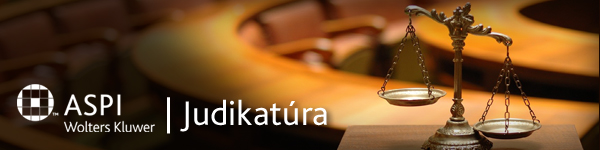 Automatizovaný systém právnych informácií je najpoužívanejší, moderný a komplexný systém poskytujúci užívateľovi rýchlu orientáciu pri práci s právnymi normami. Dôraz je kladený na správne vzťahy medzi jednotlivými predpismi a na doplnenie informácií o relevantnú literatúru a judikatúru. Knižnicu systému ASPI tvorí viac ako 3,7 milióna dokumentov. Systém obsahuje viac ako 65 500 predpisov v rekonštruovanom znení od roku 1918, viac ako 1 651 000 rozhodnutí, ktorých vybrané rozhodnutia sú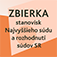 ZBIERKA STANOVÍSK NAJVYŠŠIEHOSÚDU A ROZHODNUTÍ SÚDOV SR3/2016Aktívna legitimácia v konkurznom konaní. Náležitosti veriteľského návrhu na vyhlásenie konkurzu(25 CoKR 9/2014)Majetok úpadcu. Úpadca ako leasingový nájomca(25 CoKR 2/2014)Predkupné právo na akcie (1 Obdo 11/2011)Účastníci konania v konaní o zrušení spoločnosti s ručenim obmedzeným bez likvidácie (2 M Obdo 4/2012)Určovacia žaloba (2 Obdo 70/2012)Indosácia zmenky. Námietky proti pohľadávke. Dôkazná povinnosť (1 M Obdo V 6/2012)Systém úplnej apelácie. Odvolacie konanie vo veciach obchodného registra. Nové skutočnosti a nové dôkazy v odvolacom konaní (3 Obdo 67/2014)Príslušnosť súdu v konaní o náhradu škody spôsobenej nesprávnym úradným postupom súdu v konkurznom konaní (3 Ndob 4/2015)Prikázanie veci z dôvodu vhodnosti (3 Ndob 7/2015)Oslobodenie od súdneho poplatku (3 Obdo 12/2014)Odročenie pojednávania (1 Obdo 19/2014)Odvolanie z funkcie správcu konkurznej podstaty a prerušenie konania (4 Obo 19/2015)Preddavok na trovy konania (5 Obdo 52/2014)Neplatnosť uznesenia členskej schôdze. Oznámenie námietky (1 Obdo 64/2014)4/2016Zjednotenie výkladu a aplikácie ustanovení Trestného zákona, pokiaľ sa týka trest.činu nedovolenej výroby omamných a psychotropnýc látok, jedov a prekurzorov, ich držania a obchodovania s nimi podľa § 172 a § 173 (Tpj 88/2015)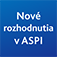 V mesiaci máj bolo pridaných 51 rozhodnutí Najvyššieho súdu SR, 2 270 rozhodnutí Krajských súdov SR, 15396 rozhodnutí Okresných súdov SR a 28 rozhodnutí Špecializovaného trestného súdu . V súčasnosti sa v ASPI nachádza 26 456 rozhodnutí Ústavného súdu SR, 46 031 rozhodnutí Najvyššieho súdu SR a viac ako 1 628 000 rozhodnutí nižších súdov.